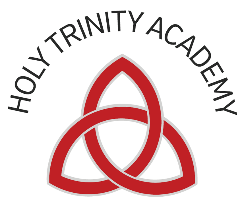 PERSON SPECIFICATIONHead of DepartmentThe areas below are in addition to the teacher standards QualificationsQualified teacher statusDegreeEvidence of continuing professional developmentThis post is a designated customer facing role under the fluency duty and requires the applicant to be fluent in English ExperienceOutstanding classroom practitioner at KS3 and KS4 including effective assessment methods. (KS5 desirable)Experience and evidence of impact on student attainment and achievement Experience of leading a team including in Performance Management Professional Knowledge/expertiseCommitment to continuously improving the quality of teaching and learningCan show a clear understanding of how young people learn, including knowledge and understanding of the principles and practice of effective teaching and learning stylesClear understanding of how to analyse school performance data and effectively use it to inform school improvement Can demonstrate an ability to work with a range of staffCommitment to inclusion and equal opportunitiesOutstanding classroom practitionerLeadership Qualities Understanding of the need for systematic school self evaluationThe ability to promote a clear vision for the areas of learning for which you are accountable and for the college, involving staff, students, parents/carers and the local community The ability to lead by example providing inspiration and motivationThe ability to work alongside other senior staff and governors in developing a strategic plan and defining the direction of the areas of learning for which you are accountable and for the collegeProven team building abilityAbility to foster good links with staff, parents/carers, the local community, local schools and colleges, the Diocese and the LA and to develop the profile and reputation of the collegeAbility to be flexible in approach and listen to input from a variety of staff, governors, parents/carers and young peopleManagement skillsGood ability to monitor and evaluate teaching, learning and the standards achieved and to set realizable targets for improvement Ability to manage staff effectively and sensitivelyAbility to manage changeUnderstanding of Development planningEffective ICT skillsAbility to delegate when appropriateKey personal characteristics Excellent communication skillsAbility to work under pressure and get things doneA deep commitment to education of the whole personAbility to hold a vision but also be able to adapt to changing circumstances Able to listen and take on board a wide range of views but with the strength of character to pursue unpopular policies when necessaryAn excellent time manager able to prioritise effectivelyA positive thinkerApproachable with good listening skillsAn enthusiasm for challenge and innovationIntegrity, warmth and good sense of humour 